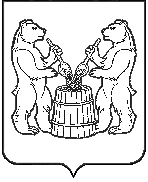 АДМИНИСТРАЦИЯ  УСТЬЯНСКОГО МУНИЦИПАЛЬНОГО ОКРУГА АРХАНГЕЛЬСКОЙ  ОБЛАСТИПОСТАНОВЛЕНИЕот 31 октября 2023 года № 2565р.п. ОктябрьскийО порядке выявления и сноса самовольно установленных временных объектов на территории Устьянского муниципального округаВ целях повышения эффективности использования земель, наведения порядка по благоустройству на территории Устьянского муниципального округа, в соответствии с Земельным кодексом Российской Федерации, Гражданским кодексом Российской Федерации, Градостроительным кодексом Российской Федерации, законодательством о местном самоуправлении, администрация Устьянского муниципального округа Архангельской областиПОСТАНОВЛЯЕТ:Утвердить прилагаемые:Положение о порядке выявления и сноса самовольно установленных временных объектов на территории Устьянского муниципального округа Архангельской области (далее - Положение) согласно приложению №1;состав рабочей группы по сносу самовольно установленных временных объектов согласно приложению №2.2. Утвердить прилагаемые формы:предложение о добровольном сносе самовольного объекта (форма №1) согласно приложению №3;акт о выявлении самовольно установленного временного объекта (форма №2) согласно приложению №4;акт о принудительном сносе самовольно установленного временного объекта (форма №3) согласно приложению №5.3. Настоящее постановление разместить на официальном сайте администрации Устьянского муниципального округа4. Контроль за исполнением постановления возложить на заместителя главы по имуществу и инфраструктуре А.В. Рядчина. 5. Настоящее постановление вступает в силу со дня его официального опубликования.Глава Устьянского муниципального округа                                                       С.А.КотловПриложение N 1к постановлению АдминистрацииУстьянского муниципального округаот 31 октября 2023 г. № 2565Положение о порядке выявления и сноса самовольно установленных временных объектов на территории Устьянского муниципального округа Архангельской области	1. Общие положения1.1. Положение регламентирует порядок выявления самовольно установленных временных объектов (самовольно размещенного имущества) граждан и юридических лиц на земельных участках, не отведенных им для этих целей, в установленном порядке либо созданных (установленных) без получения на это необходимых разрешений.1.2. Действие настоящего Положения распространяется на территории Устьянского муниципального округа и обязательно для исполнения гражданами Российской Федерации, юридическими лицами независимо от организационно-правовых форм и форм собственности, индивидуальными предпринимателями, иностранными гражданами и лицами без гражданства.1.3. Под самовольно установленными временными объектами понимаются временные сооружения или временные конструкции (гаражи, павильоны, киоски, лотки, торговые палатки, хозяйственные постройки, рекламные конструкции, МАФ и другие временные сооружения), не связанные прочно с земельным участком, вне зависимости от присоединения или не присоединения к сетям инженерно-технического обеспечения, в том числе передвижные сооружения, размещенные на земельных участках, не предназначенных и (или) не отведенных для этих целей (далее - самовольно установленные объекты).2. Выявление и учет самовольно установленных объектов2.1. Самовольно установленные объекты могут быть выявлены органами местного самоуправления, органами государственной власти, юридическими лицами независимо от организационно-правовых форм и форм собственности, а также гражданами. Выявленные самовольно установленные объекты подлежат постановке на учет для организации их сноса и освобождения земельного участка или предоставления земельного участка в установленном порядке.2.2. Учет выявленных самовольно установленных объектов ведет администрация Устьянского мунциипального округа Архангельской области.2.3. Если владелец самовольно установленного объекта неизвестен, Администрация округа принимает меры по его установлению, а также обследует самовольно установленный объект и не позднее 30 рабочих дней размещает на нем объявление с требованием о явке такого владельца в администрацию Устьянского муниципального округа в течение 15 дней.2.4. В течение 3 рабочих дней после установления владельца самовольно установленного объекта администрация Устьянского муниципального округа информирует об этом органы, уполномоченные составлять протоколы об административных правонарушениях, и направляет владельцу самовольно установленного объекта заказным письмом с уведомлением (либо вручает под расписку) предложение о добровольном сносе самовольно установленного объекта и приведении земельного участка в состояние, пригодное для его дальнейшего использования, в двухнедельный срок.2.5. Если владелец самовольно установленного объекта в двухнедельный срок с момента размещения объявления либо получения предложения о добровольном сносе не снесет самовольно установленный объект и не явится в уполномоченный орган администрации Устьянского муниципального округа для решения вопроса о добровольном сносе самовольно установленного объекта или предоставлении земельного участка в установленном порядке (либо владелец самовольно установленного объекта не установлен), уполномоченный орган администрации Устьянского муниципального округа передает документы (предложение о добровольном сносе самовольного объекта, акт о выявлении самовольно установленного временного объекта, фотоматериалы, обращение в ОВД округа, сведения о затратах на снос, хранение и др.) о самовольных объектах в Рабочую группу.2.6. Рабочая группа осуществляет свою деятельность путем проведения заседаний.Заседания Рабочей группы проводятся по мере необходимости. Заседание Рабочей группы правомочно, если на нем присутствует не менее половины членов Рабочей группы.2.7. Руководство деятельностью Рабочей группы осуществляет председатель Рабочей группы. В отсутствие председателя Рабочей группы его обязанности исполняет заместитель председателя Рабочей группы.2.8. Секретарь Рабочей группы обеспечивает деятельность Рабочей группы, информирует членов Рабочей группы о месте и времени проведения заседания Рабочей группы, повестке дня заседания Рабочей группы, оформляет протоколы заседаний Рабочей группы.В случае отсутствия секретаря Рабочей группы на заседании его обязанности исполняет один из членов Рабочей группы по поручению председателя рабочей группы.2.9. Решение Рабочей группы принимается открытым голосованием простым большинством голосов. При равенстве голосов решающим голосом является голос председателя Рабочей группы.2.10. Рабочая группа принимает следующее решение:- рекомендовать администрации Устьянского муниципального округа принять решение о сносе самовольно установленных объектов на территории Устьянского муниципального округа;- об отсутствии оснований для принятия решения о сносе самовольно установленных объектов на территории Устьянского муниципального округа.2.11. Решение Рабочей группы оформляется протоколом, который подписывается председателем и секретарем.2.12. Решение о сносе либо об отсутствии оснований для сноса самовольно установленного объекта принимается администрацией Устьянского муниципального округа на основании протокола заседания Рабочей группы.2.13. Решение администрацией Устьянского муниципального округа направляется владельцу самовольно установленного объекта в течение 7 рабочих дней со дня принятия.В случае, если не был выявлен владелец самовольно установленного объекта, решение администрации Устьянского муниципального округа размещается на официальном сайте Устьянского муниципального округа в информационно-телекоммуникационной сети «Интернет» в срок не позднее 7 рабочих дней.2.14. Для обеспечения общественного порядка при выполнении работ по принудительному сносу самовольно установленных объектов привлекаются сотрудники полиции.3. Порядок освобождения земельных участков, занятыхсамовольно установленными объектами3.1. Для осуществления сноса самовольно установленного объекта и (или) переноса имущества создается соответствующая Комиссия.Порядок деятельности и состав Комиссии определяются Администрацией округа.3.2. При сносе в установленном порядке самовольно установленного объекта и (или) переносе имущества составляется акт о принудительном сносе и (или) переносе имущества, в котором указываются дата, время начала и окончания работ по сносу самовольно установленного объекта и (или) переносу имущества, местонахождение выявленного самовольно установленного объекта и (или) имущества, исходящие данные решения администрации Устьянского муниципального округа, на основании которого производится снос самовольно установленного объекта и (или) перенос имущества, техническое состояние самовольно установленного объекта и имущества, а также место, на которое осуществляется перенос имущества.Составленный акт подписывается членами Комиссии, представителем лица, осуществляющего снос, и утверждается председателем Комиссии.Акт также подписывает лицо, осуществившее установку самовольно установленного объекта и (или) размещение имущества на земельном участке, или его полномочный представитель.В случае отказа лица, осуществившего установку самовольно установленного объекта и (или) размещение имущества, или его представителя от подписи в акте, составленном Комиссией, об этом делается соответствующая отметка с указанием мотива отказа.3.3. Акт составляется в двух экземплярах, один из которых вручается под расписку лицу, установившему (использующему) самовольно установленный объект и (или) разместившему имущество, второй - хранится в Комиссии.3.4. В случае, если лицо, осуществившее установку самовольно установленного объекта и (или) размещение имущества на земельном участке, отказывается присутствовать при принудительном сносе самовольно установленного объекта и переносе имущества, а также в случае, если такое лицо не установлено, то снос осуществляется без участия данного лица, о чем делается отметка в акте. В случае, если лицо, осуществившее установку самовольно установленного объекта и (или) размещение имущества на земельном участке, установлено, но отказалось присутствовать при принудительном сносе самовольно установленного объекта и переносе имущества, указанному лицу заказной корреспонденцией направляется один экземпляр акта.3.5. Комиссии предоставляется право вскрытия самовольно установленных объектов, самовольно размещенного имущества с указанием в акте о принудительном сносе и (или) переносе имущества на факт вскрытия и составления описи находящихся в нем материальных ценностей и иного имущества. Акт и опись составляются в двух экземплярах, один из которых предоставляется лицу, установившему (использующему) самовольно установленный объект и (или) разместившему имущество, в порядке, установленном пунктом 3.4 настоящего раздела. После вскрытия объекта и составления описи находящегося там имущества Комиссия закрывает и опечатывает вскрытый самовольно установленный объект до момента принудительного сноса самовольно установленного объекта или переноса имущества.Если при вскрытии обнаружено автотранспортное средство, Комиссия в акте о принудительном сносе самовольно установленного объекта и переносе имущества указывает на наличие автотранспортного средства и заносит идентифицирующие его сведения.При отсутствии иной возможности перемещения автотранспортного средства Комиссия передает обнаруженное при вскрытии автотранспортное средство на хранение специализированной организации, уполномоченной на осуществление перемещения, хранения и выдачу задержанных транспортных средств в соответствии с действующим законодательством Российской Федерации и нормативными правовыми актами Архангельской области. В этом случае акт составляется в трех экземплярах, один из которых предоставляется лицу, установившему (использующему) самовольно установленный объект и (или) разместившему имущество, в порядке, установленном пунктом 3.4 настоящего раздела, второй - хранится в Комиссии, третий - передается Комиссией представителю специализированной организации.3.6. За сохранность продуктов питания и иного имущества с ограниченным сроком хранения, находящихся в самовольно установленных объектах, подлежащих принудительному сносу, а также за сохранность самого сносимого самовольно установленного объекта после сноса исполнитель принудительного сноса и переноса имущества ответственности не несет.3.7. Материалы и изделия от разборки сносимых самовольно установленных объектов, пригодные для дальнейшего использования, вывозятся на места, определенные для переноса имущества.Непригодные для дальнейшего использования материалы, оставшиеся после разборки самовольно установленных объектов, ликвидируются (вывозятся на свалки, уничтожаются и т.д.), о чем делается отметка в акте о принудительном сносе самовольно установленного объекта и переносе имущества.Место для переноса выявленных самовольно установленных объектов и имущества указывается в решении Рабочей группы.3.8. Материалы, изделия от разборки сносимых самовольно установленных объектов и иное перенесенное имущество могут быть обращены в муниципальную собственность в порядке, предусмотренном Гражданским кодексом Российской Федерации, и затем реализованы с целью возмещения расходов, связанных со сносом самовольно установленных объектов, переносом имущества и его хранением в порядке, установленном действующим законодательством.4. Расходы, связанные с осуществлением мероприятий по сносусамовольно установленных объектов4.1. К расходам, связанным с мероприятиями по сносу самовольно установленных объектов (переносу самовольно размещенного имущества), относятся:- непосредственно мероприятия по сносу самовольно установленных объектов;- транспортировка имущества в места, определенные для его размещения;- затраты по приведению земельного участка в состояние, пригодное для использования по целевому назначению.4.2. В случае отказа владельца самовольно установленного объекта от добровольного возмещения расходов они взыскиваются в судебном порядке.5. Заключительные положения5.1. В случае возникновения аварийной ситуации на инженерных коммуникациях снос самовольно установленных объектов осуществляется в порядке, установленном разделом 3 настоящего Положения, без предварительного уведомления владельца самовольно установленного объекта.5.2. Финансовое обеспечение расходов, связанных с осуществлением мероприятий по сносу самовольно установленных объектов, осуществляется за счет средств местного бюджета либо иных источников, не запрещенных действующим законодательством.Приложение № 2к постановлению АдминистрацииУстьянского муниципального округаот 31 октября 2023 г. № 2565СОСТАВРАБОЧЕЙ ГРУППЫ ПО СНОСУ САМОВОЛЬНОУСТАНОВЛЕННЫХ ВРЕМЕННЫХ ОБЪЕКТОВПриложение № 3к постановлению АдминистрацииУстьянского муниципального округаот 31 октября 2023 г. № 2565Форма N 1ПРЕДЛОЖЕНИЕО ДОБРОВОЛЬНОМ СНОСЕ САМОВОЛЬНОГО ОБЪЕКТААдминистрация Устьянского муниципального округа Архангельской области предлагает Вам в срок __________ снести самовольно установленный ____________________ по адресу: ____________________ и привести земельный участок в состояние, пригодное для его дальнейшего использования.В случае невыполнения данного предложения снос ____________________ будет произведен в соответствии с требованиями Положения о порядке выявления и сноса самовольно установленных временных объектов на территории Устьянского муниципального округа Архангельской области (Приложение №1).Глава Устьянского муниципального округа _______________ (подпись)Приложение № 4к постановлению АдминистрацииУстьянского муниципального округаот 31 октября 2023 г. № 2565Форма N 2АКТ N _____о выявлении самовольно установленного временного объекта    "__" __________ 202_ г.                                                                        п.Октябрьский    Я, ___________________________________________________________________,                    (Ф.И.О., должность лица, составившего акт)при участии _______________________________________________________________в присутствии _____________________________________________________________составил(а) настоящий акт о том, что _________________________________________________________________________________________________________________             (данные юридического или физического лица, адрес)самовольно установлен временный объект _______________________________________________________________________________________________________________                            (описание объекта)___________________________________________________________________________(адрес и место расположения объекта)С актом ознакомлен _______________, ____________________Подпись лица, составившего акт _________________________Приложение № 5к постановлению АдминистрацииУстьянского муниципального округаот 31 октября 2023 г. № 2565Форма N 3АКТ N _____о принудительном сносе самовольно установленноговременного объекта и (или) переносе имуществап.Октябрьский                                            "__" __________ 202_ г.Время начала _____Время окончания _____    Комиссия в составе ______________________________________________________________________________________________________________________________,(Ф.И.О., должность членов комиссии)при  участии  (без  участия)  лица,  осуществившего  установку самовольногообъекта, _________________________________________________________________,на основании решения Рабочей группы от _________________________ N ________составила настоящий акт о том, что ___________________________________________________________________________________________________________________(данные юридического или физического лица, адрес)самовольно установлен(а) __________________________________________________    Описание объекта ______________________________________________________    Предложение о добровольном сносе самовольного объекта _________________от "__" __________ 200_ г. не выполнено.    При вскрытии ______________________________ в нем находилось имущество:__________________________________________________________________________.(при наличии автотранспортного средства - его идентифицирующие сведения)    Материалы и изделия от разборки переданы на хранение _____________________________________________________________________________________________(место временного хранения по акту приема-передачи ответственному лицу)    Автотранспортное средство передано на хранение ___________________________________________________________________________________________________  (место временного хранения по акту приема-передачи ответственному лицу)Председатель комиссии:Члены комиссии:Ознакомлен:Рядчин Альберт                  Викторович-Заместитель главы Администрации Устьянского муниципального округа по имуществу и инфраструктуре  (председатель рабочей группы)ЧесноковаНатальяВладиславовна-Председатель комитета управлением муниципальным имуществом администрации Устьянского муниципального округа (заместитель председателя рабочей группы)НикитинаСветланаСергеевна-           Заведующий отделом благоустройства и экологии администрации Устьянского муниципального округа (секретарь рабочей группы)СмоленниковаВикторияВасильевна-Главный специалист отдела благоустройства и экологии администрации Устьянского муниципального округаПачина ЮлияБорисовна-Председатель Собрания депутатов Устьянского муниципального округа (по согласованию)-представитель территориального отдела администрации Устьянского муниципального округа (по согласованию)